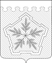 ПОСТАНОВЛЕНИЕАДМИНИСТРАЦИИ ОЛЬГИНСКОГО СЕЛЬСКОГО ПОСЕЛЕНИЯАБИНСКОГО РАЙОНАОт 15.05.2023 г.                                                                              № 74хутор ОльгинскийО внесении изменений в постановление администрации Ольгинского сельского поселения Абинского района от 7 октября 2022 г.№ 154 «Об утверждении муниципальной программы «Энергосбережение и повышение энергетической эффективности на период 2021-2023 годов» Ольгинского сельского поселения Абинского района»В соответствии с постановлением Правительства Российской Федерации от 11 февраля 2021 г. № 161 «Об утверждении требований к региональным и муниципальным программам в области энергосбережения и повышения энергетической эффективности и о признании утратившими силу некоторых правовых актов Правительства Российской Федерации и отельных положений некоторых актов Правительства Российской Федерации», уставом Ольгинского сельского поселения Абинского района, администрация Ольгинского сельского поселения Абинского района п о с т а н о в л я е т:1. Утвердить изменения в постановление администрации Ольгинского сельского поселения Абинского района от 7 октября 2022 г. № 154 «Энергосбережение и повышение энергетической эффективности на период 2023-2027 годы» Ольгинского сельского поселения Абинского района», согласно приложению, к настоящему постановлению.2. Общему отделу администрации Ольгинского сельского поселения Абинского района (Сущенко Е.А.) разместить настоящее постановление на официальном сайте органов местного самоуправления Ольгинского сельского поселения Абинский район в информационно-телекоммуникационной сети «Интернет».3. Финансовому отделу администрации Ольгинского сельского поселения Абинского района (Гикало О.Г.) разместить настоящее постановление в государственной автоматизированной системе «Управление».4. Постановление вступает в силу со дня его подписания.Глава Ольгинского сельского поселения Абинского района                                                                               А.И. СкрынькоПриложениеУТВЕРЖДЕНАпостановлением администрации Ольгинского сельского поселения Абинского района от  № 154ИЗМЕНЕНИЯвносимые в постановление администрации Ольгинского сельского поселения Абинского района от 7 октября 2022 г. № 154 «Об утверждении муниципальной программы ««Энергосбережение и повышение энергетической эффективности на период 2023-2027 годы» Ольгинского сельского поселения Абинского района» на 2023-2027 годы»1. В паспорте муниципальной программы строку «Объемы бюджетных ассигнований муниципальной программы» изложить в следующей редакции:2. Раздел 6 «Мероприятия по реализации Программы» изложить в следующей редакции:3.В раздела 8 «Ресурсное обеспечение Программы» изложить в следующей редакции:«Объем финансовых ресурсов, выделяемых на реализацию программы из бюджета Ольгинского сельского поселения Абинского района, составляет 125,0 тыс. рублей, в том числе по годам:2023 год – 30,0 тыс. рублей;2024 год – 5,0 тыс. рублей;2025 год – 0,0 тыс. рублей;2026 год – 50,0 тыс. рублей;2027 год – 50,0 тыс. рублей;».Глава Ольгинского сельского поселения Абинского района                                                                           А.И. СкрынькоОбъемы бюджетных ассигнований муниципальной программы - объем финансирования подпрограммы из бюджета Ольгинского сельского поселения составляет 2015,7тыс. рублей, в том числе по годам:2023 год – 1015,7 тыс. рублей2024 год – 0 тыс. рублей2025 год – 0 тыс. рублей2026 год – 500 тыс. рублей2027 год – 500 тыс. рублей»№п/пНаименованиемероприятийПрограммыСроки выполне-нияИсполнителимероприятийФинансирование по годам(тыс.руб.)Финансирование по годам(тыс.руб.)Финансирование по годам(тыс.руб.)Финансирование по годам(тыс.руб.)Финансирование по годам(тыс.руб.)Финансирование по годам(тыс.руб.)Финансирование по годам(тыс.руб.)Финансирование по годам(тыс.руб.)Финансирование по годам(тыс.руб.)№п/пНаименованиемероприятийПрограммыСроки выполне-нияИсполнителимероприятий2023202420242025202520262026202720271ИнформированиеНаселения(потребителей) отребованиях законодательства по оснащению приборами учета водо-,тепло-, электро-., газопотребления (изготовление информационных стендов)2023-2027 ггАдминистрациясельскогопоселенияФинансирование не требуетсяФинансирование не требуетсяФинансирование не требуетсяФинансирование не требуетсяФинансирование не требуетсяФинансирование не требуетсяФинансирование не требуетсяФинансирование не требуетсяФинансирование не требуется2Мероприятия, обеспечивающие распространение информации об установленных законодательством об энергосбережении и повышении энергетической эффективности требованиях, предъявляемых к собственникам жилых домов, информирование жителей о возможных типовых решениях повышения энергетической эффективности и энергосбережения (использование энергосберегающих ламп, приборов учета, более экономичных бытовых приборов, утепления и т.д.)2023-2027 ггАдминистрациясельскогопоселенияФинансирование не требуетсяФинансирование не требуетсяФинансирование не требуетсяФинансирование не требуетсяФинансирование не требуетсяФинансирование не требуетсяФинансирование не требуетсяФинансирование не требуетсяФинансирование не требуется3Проведение энергетических обследований зданий, строений, сооружений, принадлежащих на праве собственности или ином законном основании организациям с участием государства или муниципального образования (далее – здания, строения, сооружения), введение энергетических паспортов зданий, сбор и анализ информации об энергопотреблении зданий, строений, сооружений, в том числе их ранжирование по удельному энергопотреблению и очередности проведения мероприятий по энергосбережению2023-2027 ггАдминистрация сельского поселениясредства бюджета поселения5,05,000005,05,05,04Повышение энергетической эффективности систем освещения здания администрации сельского поселения (замена ламп накаливания энергосберегающими лампами2023-2027 ггАдминистрация сельского поселения5,05,00,00,00010,010,010,05Повышение энергетической эффективности систем освещения зданий МКУК «Ольгинский КДЦ» (приобретение и замена ламп накаливания энергосберегающими лампами)2023-2027 ггАдминистрация сельского поселения, МКУК0,00,0000015,015,015,06Повышение энергетической эффективности систем уличного освещения в населенных пунктах сельского поселения (приобретение и замена ламп накаливания энергосберегающими лампами)2023-2027 ггАдминистрация сельского поселения25,025,05,05,00020,020,020,07Реконструкция сетей уличного освещения с заменой светильников и современных датчиков включения и выключение2023-2027 ггАдминистрация сельского поселения0,00,00,00,00,00,00,00,00,08Провести паспортизацию и постановку на учет бесхозяйных водопроводных сетей (при обнаружении таковых)2023-2027 ггАдминистрация сельского поселения0,00,00000000Итого:30,030,05,05,00050,050,050,0